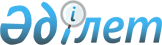 Об утверждении Перечня услуг, оказываемых в сфере медицинской и ветеринарной деятельности, освобождаемых от налога на добавленную стоимость
					
			Утративший силу
			
			
		
					Постановление Правительства Республики Казахстан от 26 января 2002 года N 124. Утратило силу постановлением Правительства Республики Казахстан от 11 февраля 2009 года N 133.
      


Сноска.




 Утратило силу постановлением Правительства РК от 11.02.2009 


 N 133 


 (вводится в действие с 01.01.2009).



      В целях реализации Кодекса Республики Казахстан 
 K010209_ 
 "О налогах и других обязательных платежах в бюджет" (Налогового кодекса) Правительство Республики Казахстан постановляет: 



      1. Утвердить прилагаемый Перечень услуг, оказываемых в сфере медицинской и ветеринарной деятельности, освобождаемых от налога на добавленную стоимость. 



      2. Настоящее постановление вступает в силу со дня подписания. 





Премьер-Министр Республики Казахстан 





Утвержден 



постановлением Правительства Республики Казахстан от 26 января 2002 года N 124 



 





 



                          Перечень услуг, 




оказываемых в сфере медицинской и ветеринарной деятельности, освобождаемых от налога на добавленную стоимость I. Услуги, оказываемые в сфере медицинской деятельности Первичная (доврачебная) медико-санитарная помощь: 1. Доврачебная медицинская помощь 2. Медицинский патронаж взрослых 3. Медицинский патронаж детей 4. Оптометрия Скорая и неотложная медицинская помощь: 5. Медицинское сопровождение при транспортировке 6. Неотложная медицинская помощь 7. Скорая медицинская помощь Диагностика: 8. Биологический контроль 9. Лабораторная диагностика: 1) бактериологические исследования 2) биохимические исследования 3) вирусология 4) иммунологические исследования 5) лабораторная диагностика вируса иммунодефицита человека (ВИЧ-диагностика) 6) общеклинические исследования 7) паразитологические исследования 8) серологические исследования 9) цитологические исследования 10. Медико-генетическая диагностика 11. Патологическая анатомия 12. Радиологическая диагностика 13. Рентгенологическая диагностика 14. Рентгено-эндоваскулярная диагностика 15. Ультразвуковая диагностика 16. Функциональная диагностика 17. Электропунктурная (компьютерная) диагностика 18. Эндоскопическая диагностика Амбулаторно-поликлиническая медицинская помощь взрослому населению - по специальностям: 19. Акушерство и гинекология 20. Аллергология 21. Андрология 22. Анестезиология и реаниматология 23. Врачебный контроль за занимающимися физической культурой и спортом 24. Венерология 25. Гастроэнтерология 26. Гематология 27. Гериатрия 28. Гипербарическая оксигенотерапия 29. Гирудотерапия 30. Дерматология 31. Диетология (лечебное питание) 32. Инфекционные болезни 33. Иммунология 34. Кардиология 35. Лечебная физкультура 36. Маммология 37. Медицинская генетика 38. Медицинская психология 39. Наркология 40. Невропатология 41. Нефрология 42. Нейрохирургия 43. Общая врачебная практика/семейная медицина 44. Онкология 45. Оториноларингология 46. Офтальмология 47. Проктология 48. Психиатрия 49. Психотерапия 50. Пульмонология 51. Радиология 52. Реабилитация 53. Ревматология 54. Рентгенология 55. Сексопатология 56. Слухопротезирование 57. Стоматология: 1) терапевтическая 2) хирургическая 3) ортопедическая 4) ортодонтическая 58. Терапия 59. Травматология, ортопедия и комбустиология 60. Трансфузиология 61. Трудотерапия 62. Урология 63. Физиотерапия 64. Фтизиатрия 65. Хирургия 66. Химиотерапия 67. Экстракорпоральная детоксикация 68. Эндокринология 69. Эндоскопия Амбулаторно-поликлиническая медицинская помощь детскому населению - по специальностям: 70. Аллергология 71. Андрология 72. Анестезиология и реаниматология 73. Врачебный контроль за занимающимися физической культурой и спортом 74. Венерология 75. Гастроэнтерология 76. Гематология 77. Гинекология 78. Гипербарическая оксигенация 79. Гирудотерапия 80. Диетология 81. Дерматология 82. Инфекционные болезни 83. Иммунология 84. Кардиоревматология 85. Лечебная физкультура 86. Логопедия 87. Медицинская генетика 88. Медицинская психология 89. Наркология 90. Нейрохирургия 91. Невропатология 92. Неонатология 93. Нефрология 94. Онкология 95. Онкогематология 96. Оториноларингология 97. Офтальмология 98. Педиатрия 99. Проктология 100. Психиатрия 101. Психотерапия 102. Пульмонология 103. Рентгенология 104. Реабилитация 105. Стоматология: 1) терапевтическая 2) хирургическая 3) ортодонтическая 106. Сурдология (в т.ч. слухопротезирование) 107. Травматология, ортопедия и комбустиология 108. Трансфузиология 109. Урология 110. Фтизиатрия 111. Физиотерапия 112. Хирургия 113. Экстракорпоральная детоксикация 114. Эндоскопия 115. Эндокринология Стационарная медицинская помощь взрослому населению - по специальностям: 116. Акушерство 117. Аллергология 118. Андрология 119. Анестезиология и реаниматология 120. Венерология 121. Гастроэнтерология 122. Гематология 123. Гериатрия 124. Гинекология (включая экстракорпоральное оплодотворение - ЭКО) 125. Гипербарическая оксигенотерапия 126. Гирудотерапия 127. Дерматология 128. Диетология (лечебное питание) 129. Иммунология 130. Инфекционные болезни 131. Кардиология 132. Клиническая фармакология 133. Лечебная физкультура 134. Маммология 135. Медицинская генетика 136. Наркология 137. Невропатология 138. Нефрология 139. Нефрология оперативная - гемодиализ 140. Онкология 141. Оториноларингология 142. Офтальмология 143. Проктология 144. Профпатология 145. Психиатрия 146. Психотерапия 147. Пульмонология 148. Радиология 149. Ревматология 150. Рентгенология 151. Сексопатология 152. Стоматология 1) терапевтическая 2) хирургическая 3) ортопедическая 4) ортодонтическая 153. Терапия 154. Токсикология 155. Травматология, ортопедия и комбустиология 156. Трансплантология: 1) изъятие органов и тканей 2) пересадка органов и тканей 3) хранение органов и тканей 157. Трансфузиология 158. Трудотерапия 159. Урология 160. Физиотерапия 161. Фтизиатрия 162. Хирургия: 1) абдоминальная 2) ангиохирургия 3) гнойная 4) кардиохирургия 5) микрохирургия 6) нейрохирургия 7) общая 8) пластическая 9) рентгено-эндоваскулярная 10) торакальная 11) челюстно-лицевая 12) экстракорпоральная литотрипсия при желчекаменной болезни, мочекаменной болезни 13) эндовидеоскопическая 14) эндокринологическая 163. Эндокринология 164. Эндоскопия Стационарная медицинская помощь детскому населению - по специальностям: 165. Аллергология 166. Анестезиология и реаниматология 167. Андрология 168. Венерология 169. Гастроэнтерология 170. Гематология 171. Гипербарическая оксигенотерапия 172. Гирудотерапия 173. Диетология (лечебное питание) 174. Дерматология 175. Иммунология 176. Инфекционные болезни 177. Кардиоревматология 178. Клиническая фармакология 179. Лечебная физкультура 180. Медицинская генетика 181. Невропатология 182. Нефрология (в т.ч. гемодиализ) 183. Неонатология 184. Онкология 185. Онкогематология 186. Оториноларингология 187. Офтальмология 188. Педиатрия 189. Проктология 190. Психиатрия 191. Психотерапия 192. Протезирование 193. Пульмонология 194. Радиология 195. Рентгенология 196. Реабилитация 197. Стоматология: 1) терапевтическая 2) хирургическая 3) ортодонтическая 198. Травматология, ортопедия и комбустиология 199. Трансплантология: 1) изъятие органов и тканей 2) пересадка органов и тканей 3) хранение органов и тканей 200. Трансфузиология 201. Токсикология 202. Урология 203. Фтизиатрия 204. Физиотерапия 205. Хирургия: 1) гнойная 2) нейрохирургия 3) общая 4) пластическая 5) сердечно-сосудистая: - кардиохирургия - ангиохирургия - рентгеноэндоваскулярная 6) торакальная 7) эндовидеоскопическая 206. Экстракорпоральная детоксикация 207. Эндокринология 208. Эндоскопия Экспертная медицинская деятельность: 209. Экспертиза лечебно-профилактической деятельности 210. Экспертиза трудоспособности 211. Экспертиза психиатрическая, в т.ч. судебно-психиатрическая 212. Экспертиза состояния здоровья детей 213. Экспертиза состояния здоровья водителей 214. Экспертиза состояния здоровья юношей (военно-медицинская) 215. Экспертиза на профессиональную пригодность (профилактический и периодический медицинский осмотр) 216. Экспертиза наркологическая 217. Экспертиза судебно-медицинская Нетрадиционная медицинская деятельность: 218. Гомеопатия 219. Мануальная терапия 220. Массаж 221. Рефлексотерапия 222. Нетрадиционная диагностика 223. Нетрадиционные системы оздоровления 224. Фитотерапия и лечение средствами природного происхождения 225. Энергоинформационная система оздоровления Санаторное лечение: 226. Бальнеотерапия 227. Гидротерапия 228. Диетотерапия (лечебное питание) 229. Климатотерапия 230. Лечебная физкультура 231. Мануальная терапия 232. Массаж 233. Реабилитация 234. Рефлексотерапия 235. Физиотерапия 236. Фитотерапия и лечение средствами природного происхождения Обязательная медицинская деятельность: 237. Заготовка крови и ее компонентов Санитарно-гигиеническая и профилактическая медицинская деятельность: 238. Гигиеническая экспертиза условий труда на производстве 239. Допуск к работе декретированных групп населения после проведения лечебно-профилактическими организациями профилактических и периодических медицинских осмотров 240. Лабораторные исследования: 1) бактериологические 2) вирусологические 3) измерение шума, вибрации, электромагнитных полей и других физических факторов 4) паразитологические 5) радиометрия и дозиметрия 6) санитарно-химические 7) токсикологические 8) радиологические 241. Лабораторное исследование растениеводческой продукции 242. Санитарно-гигиенические исследования 243. Санитарно-эпидемиологическая экспертиза 244. Экспертиза организаций здравоохранения на соответствие требованиям противоэпидемического режима 245. Экспертиза по гигиене детей и подростков 246. Медицинская дезинфекция, дезинсекция и дератизация II. Услуги, оказываемые в сфере ветеринарной деятельности: 247. Лечебно-профилактическая и оздоровительная деятельность: 1) акушерство, гинекология и родовспоможения животным; 2) искусственное осеменение животных; 3) лечение болезней животных незаразной этиологии; 4) лечение болезней животных заразной этиологии; 5) профилактические и лечебные работы против паразитов животных; 6) оздоровительные ветеринарные работы против туберкулеза и бруцеллеза животных; 7) профилактические работы (вакцинация) животных ветеринарными биологическими препаратами против инфекционных болезней животных; 8) взятие крови у всех видов животных; 9) хирургическая практика, включая: - кастрацию животных; - обрезку копыт; - обезроживание; - ампутацию хвоста 248. Лабораторные диагностические исследования: 1) органолептические; 2) бактериологические; 3) вирусологические; 4) паразитологические; 5) радиометрические и дозиметрические; 6) химические и биохимические; 7) токсикологические; 8) иммунологические и серологические; 9) радиологические; 10) лабораторные исследования кормов; 11) клиническая диагностика болезней животных; 12) ректальный метод диагностики беременности; 13) предубойный осмотр животных; 14) послеубойный осмотр туш и внутренних органов; 15) рентгеноскопия 249. Санация, в том числе дезинфекция, дератизация и дезинсекция в ветеринарии 250. Услуги по ветеринарно-санитарной экспертизе продуктов и сырья животного и растительного происхождения 251. Регистрационные испытания и апробация ветеринарных лекарственных средств, биологических ветеринарных препаратов, дезинфицирующих и противопаразитарных средств и других ветеринарных препаратов (Специалисты: Склярова И.В., Умбетова А.М.) 



 

					© 2012. РГП на ПХВ «Институт законодательства и правовой информации Республики Казахстан» Министерства юстиции Республики Казахстан
				